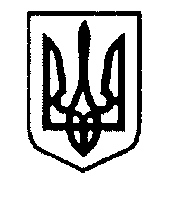 УКРАЇНАCТАРОВИЖІВСЬКА СЕЛИЩНА РАДАСТАРОВИЖІВСЬКОГО РАЙОНУ  ВОЛИНСЬКОЇ ОБЛАСТІсьоме СКЛИКАННЯР І Ш Е Н Н Я28 лютого 2020 р. № 15/6смт Стара Вижівка     Про створення комунального закладу«Центр надання соціальних послуг Старовижівськоїселищної ради»	Відповідно до статей 26, 34, 60 Закону України «Про місцеве самоврядування в Україні», Законів України «Про соціальні послуги», «Про соціальну роботу з сім’ями, дітьми та молоддю», Цивільного кодексу України, Бюджетного кодексу України, наказу Міністерства соціальної політики України від 19.01.2016 №26 «Про затвердження Методичних рекомендацій щодо виконання власних (самоврядних) повноважень об’єднаної територіальної громади у сфері соціального захисту населення», враховуючи рішення постійної галузевої комісії селищної ради з питань освіти, культури, охорони здоров’я, соціального захисту населення, прав людини, законності, депутатської діяльності, етики, регламенту, регуляторної політики (протокол від 27.02.2020р.№ 16), Старовижівська селищна рада ВИРІШИЛА:1. Створити юридичну особу – комунальний заклад «Центр надання соціальних послуг Старовижівської селищної ради».2. Визначити юридичну адресу комунального закладу «Центр надання соціальних послуг Старовижівської селищної ради»: вулиця Незалежності, 56, смт Стара Вижівка, Волинська область, 44401.3. Затвердити Статут комунального закладу «Центр надання соціальних послуг Старовижівської селищної ради» (далі - Статут), що додається.4. Право підпису Статуту надати начальнику гуманітарного відділу Старовижівської селищної ради Яриніч В.П.5. Уповноважити начальника гуманітарного відділу Старовижівської селищної ради Яриніч В.П. здійснити заходи щодо державної реєстрації юридичної особи - комунального закладу «Центр надання соціальних послуг Старовижівської селищної ради», відповідно до вимог чинного законодавства України.-2-6. Контроль за виконанням цього рішення покласти на постійну галузеву комісію селищної ради з питань освіти, культури, охорони здоров’я, соціального захисту населення, прав людини, законності, депутатської діяльності, етики, регламенту, регуляторної політики.Селищний голова                                                               Володимир  СЕМЕНЮКВалентина ЯринічЗАТВЕРДЖЕНОрішення Старовижівської селищної ради від  28.02.2020 р.№ 15/6СТАТУТКОМУНАЛЬНОГО ЗАКЛАДУ «ЦЕНТР НАДАННЯ СОЦІАЛЬНИХ ПОСЛУГ СТАРОВИЖІВСЬКОЇ СЕЛИЩНОЇ РАДИ»смт Стара Вижівка2020І. ЗАГАЛЬНІ ПОЛОЖЕННЯ1.1. ЦЕНТР НАДАННЯ СОЦІАЛЬНИХ ПОСЛУГ СТАРОВИЖІВСЬКОЇ СЕЛИЩНОЇ РАДИ (далі – Центр)є комунальним закладом соціального захисту населення, що проводить соціальну роботу та надає соціальні послуги особам, сім’ям, які перебувають у складних життєвих обставинах та потребують сторонньої допомоги (далі – отримувач соціальних послуг).Повне найменування українською мовою: комунальний заклад  „ЦЕНТР НАДАННЯ СОЦІАЛЬНИХ ПОСЛУГ СТАРОВИЖІВСЬКОЇ СЕЛИЩНОЇ РАДИ”. Скорочене найменування українською мовою: «СТАРОВИЖІВСЬКИЙ ЦНСП».1.2. Засновником комунального закладу є Старовижівська селищна рада (далі – Засновник).Засновник здійснює фінансування комунальної установи, його матеріально-технічне забезпечення, надає необхідні будівлі з обладнанням і матеріалами, організовує ремонт приміщень, їх господарське обслуговування.Органом управління  Центру є гуманітарний відділ Старовижівської селищної ради.1.3. Центр у своїй діяльності керується Конституцією України, Законами України «Про соціальні послуги», «Про соціальну роботу з сім’ями, дітьми та молоддю», іншими законодавчими актами України, актами Президента України, Кабінету Міністрів України, наказами Міністерства соціальної політики, а також актами Засновника та іншими нормативно-правовими актами і цим Статутом. 1.4. Юридична адреса Центру: вулиця Незалежності, 56, смт Стара Вижівка, Волинська область, 44401.1.5. Центр є юридичною особою з дня реєстрації Статуту, має печатку і штамп, бланк встановленого зразка, може мати самостійний баланс, реєстраційні рахунки в органах Державного казначейства.1.6. Основними принципами діяльності Центру є законність, дотримання і захист прав людини, системність, комплексність, адресність та індивідуальний підхід, доступність та відкритість, добровільність вибору отримання чи відмови від надання соціальних послуг, конфіденційність, відповідальність за дотримання етичних та правових норм під час надання послуг, дотримання державних стандартів соціальних послуг, недопущення негуманних і дискримінаційних дій щодо соціально незахищених категорій населення, які перебувають у складних життєвих обставинах.1.7. Центр заснований відповідно до Цивільного кодексу України, Закону України «Про місцеве самоврядування в Україні» та інших законодавчих актів України.1.8. Центр не підлягає приватизації, перепрофілюванню або використанню не за призначенням.-2-ІІ.ОРГАНІЗАЦІЙНА ДІЯЛЬНІСТЬ2.1. Центр утворюється для надання соціальних послуг громадянам, що проживають на території Старовижівської селищної ради (об’єднаної територіальної громади).2.2. Центр має право в установленому порядку отримувати гуманітарну та благодійну допомогу, в тому числі із-за кордону, яка використовується для надання допомоги громадянам, які обслуговуються, та поліпшення матеріально-технічної бази Центру. 2.3. Для надання соціальних послуг Центр має право залучати на договірних засадах інші підприємства, установи, організації та фізичних осіб, зокрема волонтерів. 2.4. Центр має право сприяти тимчасовій реєстрації місця перебування самотніх непрацездатних бездомних громадян похилого віку або інвалідів за юридичною адресою Центру з метою подальшого оформлення їх до будинку-інтернату.2.5. Центр через свої відділення сприяє відновленню документів самотнім непрацездатним громадянам з метою: - оформлення до будинку-інтернату; - встановлення групи інвалідності; - отримання пенсії.2.6. Структура Центру затверджуються Засновником.2.7. Центр дотримується вимог трудового законодавства, правил і норм охорони праці та протипожежної безпеки, виробничої санітарії на підставі чинних інструктивних положень і нормативних актів.ІІІ. МЕТА ТА ОСНОВНІ ЗАВДАННЯ ЦЕНТРУ3.1. Основною метою діяльності Центру є сприяння у розв’язанні проблемних питань і надання соціальних послуг громадянам України, іноземцям та особам без громадянства, які проживають на території громади на законних підставах, перебувають у складних життєвих обставинах й потребують сторонньої допомоги. 3.2. Основними завданнями Центру є:3.2.1. Виявлення та формування інформаційної бази щодо осіб, сімей, які перебувають у складних життєвих обставинах та потребують сторонньої допомоги.3.2.2. Визначенні індивідуальних потреб зазначених осіб у соціальних послугах.3.2.3. Організація, планування та якісне надання соціальних послуг, здійснення інших заходів, зокрема щодо відновлення соціальних функцій, психологічного і фізичного стану осіб, сімей, які перебувають у складних життєвих обставинах та потребують сторонньої допомоги.3.2.4. Проведення соціально-профілактичної роботи, спрямованої на запобігання складним життєвим обставинам осіб, сімей.-3-3.2.5. Проведення інформаційно-просвітницької роботи з особами, сім’ями.3.2.6. Забезпечення взаємодії із структурними підрозділами місцевих органів виконавчої влади, органів місцевого самоврядування, підприємствами, установами та організаціями, а також залучення потенціалу територіальної громади до надання соціальних послуг та проведення соціальної роботи з особами, сім’ями.3.2.7. Проведення оцінки потреб дитини, сім’ї та молодої особи, обстеження матеріально-побутових умов за згодою сім’ї, визначення плану та методів соціальної роботи.3.2.8. Забезпечення надання необхідних соціальних послуг особам, які зазнали жорстокості та насильства, постраждали від торгівлі людьми.3.2.9. Забезпечення соціальної підтримки ВІЛ-інфікованих дітей, молоді та членів їх сімей.3.2.10. Здійснення заходів із соціального патронажу осіб, які відбували покарання у вигляді обмеження волі або позбавлення волі на певний строк, у тому числі за повідомленням установ виконання покарань.3.2.11. Інформування сім’ї, дітей та молоді про можливість отримання інших видів соціальної допомоги і послуг.3.2.12. Проведення у сім’ях, серед дітей та молоді за місцем проживання інформаційно-просвітницької роботи, спрямованої на формування стандартів позитивної поведінки, здорового способу життя шляхом розповсюдження соціальної реклами і проведення консультацій.3.2.13. Перенаправлення членів сімей, які перебувають у складних життєвих обставинах та потребують соціальних послуг чи різних видів допомоги до закладів, установ та організацій (різних форм власності та господарювання).3.2.14. Здійснення заходів, розповсюдження інформаційних матеріалів з питань пропагування сімейних форм виховання та питань соціального захисту населення. 3.3. Центр, відповідно до покладених на нього завдань, виконує такі функції:3.3.1. Здійснює виявлення та веде облік:•	сімей, дітей та молоді, які перебувають у складних життєвих обставинах;•	осіб з числа випускників інтернатних закладів;•	дітей-сиріт та дітей, позбавлених батьківського піклування, осіб з їх числа;•	прийомних сімей, дитячих будинків сімейного типу, сімей опікунів, піклувальників;•	осіб з інвалідністю;•	осіб, які звільнилися з місць позбавлення волі;•	осіб, які зазнали жорстокості та насильства, постраждали від торгівлі людьми, залучалися до найгірших форм дитячої праці;•	осіб похилого віку, інвалідів, хворих (з числа осіб працездатного віку на період до встановлення їм групи інвалідності, але не більш як чотири -4-місяці), які не здатні до самообслуговування і потребують сторонньої допомоги;•	осіб, які перебувають у складній життєвій ситуації у зв'язку з безробіттям, стихійним лихом, катастрофою і зареєстровані в державній службі зайнятості як такі, що шукають  роботу (і мають на своєму утриманні неповнолітніх дітей, дітей-інвалідів, осіб похилого віку, інвалідів), якщо середньомісячний сукупний дохід їх сімей нижчий ніж прожитковий мінімум для сім'ї. 3.3.2. Проводить оцінку потреб особи, сім’ї, обстеження матеріально-побутових умов за їх згодою, визначає планування надання соціальних послуг та методи соціальної роботи; впроваджує нові соціальні технології, спрямовані на виявлення отримувачів соціальних послуг на ранніх стадіях життєвих проблем;3.3.3. Надає, відповідно до визначених  індивідуальних потреб особи, сім’ї, наступні  соціальні послуги:консультування, представництво інтересів, посередництво, соціальну профілактику, соціальний супровід/патронаж, соціальну адаптацію, соціальну реабілітацію, абілітацію, соціально-психологічну реабілітацію, соціальну інтеграцію та реінтеграцію, кризове та екстрене втручання, догляд вдома, підтримане проживання та інші послуги.3.3.4. Узагальнює на місцевому рівні статистичні та готує інформаційно-аналітичні матеріали стосовно наданих соціальних послуг та проведеної соціальної роботи, які подає гуманітарному відділу Старовижівськоїселищної ради.3.3.5. Забезпечує захист персональних даних осіб, сімей, які перебувають у складних життєвих обставинах, відповідно до Закону України “Про захист персональних даних”.3.3.6. Забезпечує підвищення професійної кваліфікації працівників Центру відповідно до чинного законодавства. 3.4. Центр має право:•	вносити пропозиції щодо вдосконалення надання соціальних послуг та проведення соціальної роботи;•	подавати пропозиції до проекту селищного  бюджету з питань, що належать до його компетенції;•	ініціювати укладання в установленому порядку договорів з підприємствами, установами та організаціями (в тому числі іноземними) щодо проведення робіт, спрямованих на виконання покладених на нього завдань;•	залучати фахівців інших закладів, установ та організацій різних форм власності для надання соціальних послуг особам, сім’ям, які перебувають у складних життєвих обставинах; в установленому порядку одержувати від підприємств, установ та організацій інформацію з питань, що належать до його компетенції;•	вживати заходів для забезпечення захисту прав, свобод і законних інтересів осіб, сімей;•	здійснювати посередництво у представництві інтересів осіб, сімей та порушувати клопотання про притягнення до відповідальності посадових -5-осіб, винних у порушенні вимог законодавства з питань надання соціальних послуг та проведення соціальної роботи.3.5. Центр надає такі соціальні послуги:- соціальна профілактика;- соціальна підтримка;- соціальний супровід;- соціальне обслуговування;- консультування;- догляд вдома.Крім того, ЦСП може надавати такі соціальні послуги:- денний догляд;- паліативний/хоспісний догляд;- соціальна адаптація;- соціальна інтеграція;- абілітація;- соціальна реабілітація;- кризове та екстрене втручання;- представництво інтересів;- посередництво (медіація);- соціально-економічні (у формі надання натуральної чи грошової допомоги);- транспортні;інші соціальні послуги.ІV. СТРУКТУРА ЦЕНТРУ4.1. До структури комунального закладу «Центр надання соціальних послуг Старовижівської селищної ради» належать 2 підрозділи:Відділення соціальної допомоги вдома;Відділення соціальної роботи для сім’ї, дітей та молоді.4.2. Для виконання завдань, у разі необхідності,  у Центрі можуть утворюватися додатково структурні підрозділи:•	відділення денного перебування;•	відділення надання грошової та натуральної допомоги;•	інші підрозділи, діяльність яких спрямована на надання соціальних послуг особам, сім’ям, відповідно до встановлених потреб.4.3. Структурні підрозділи функціонують відповідно до Положень, які затверджуються виконавчим комітетом Старовижівської селищної ради.4.4. Структура Центру може змінюватись у зв’язку з виробничою необхідністю, за рішенням Засновника.V.ОРГАНІЗАЦІЯ РОБОТИ ЦЕНТРУ5.1. Надання соціальних послуг здійснюється у відділеннях Центру.-6-5.1.1. Відділення Центру очолюються керівниками відділень, які призначаються на посаду і звільняються з посади директором Центру.Керівник відділення повинен мати вищу освіту (магістр, спеціаліст) відповідного напряму підготовки і стаж роботи за фахом не менш як три роки.5.2. Надавачами соціальних послуг у Центрі є: соціальні працівники; соціальні робітники; фахівці з соціальної роботи, інші фахівці та професіонали (соціальний педагог, юрист, психолог та інші, передбачені стандартами соціальних послуг), відповідно до штатного розпису Центру.5.3. Надання соціальних послуг у Центру здійснюється згідно з планами роботи на рік, щоквартальними планами діяльності, щоквартальними планами діяльності його структурних підрозділів, щоквартальними планами роботи персоналу, який надає соціальні послуги.5.4. Надання соціальних послуг відділеннями Центру може здійснюватися цілодобово, впродовж дня, почасово, за місцем проживання, в закладі, на разовій, періодичній, тимчасовій (до 6 місяців), постійній основі або терміново. У разі потреби, допускається застосування гнучкого режиму робочого часу для працівників Центру, відповідно до Наказу Міністерства праці та соціальної політики від 04.10.2006 №359 «Про затвердження Методичних рекомендацій щодо встановлення гнучкого режиму робочого часу».5.5. Час (тривалість), місце та термін (періодичність), умови та обсяг надання соціальних послуг особі, сім’ї в Центрі залежить від встановлених індивідуальних потреб та конкретних умов, що сприяють реабілітації, реінтеграції та соціальній адаптації цієї особи, сім’ї.5.6. Для організації надання соціальних послуг у Центрі вивчаються індивідуальні потреби сім’ї, особи, яка перебуває у складних життєвих обставинах, та спільно з сім’єю, особою розробляється індивідуальний план роботи з нею.5.7. До вивчення індивідуальних потреб особи, сім’ї та підготовки індивідуального плану надання послуг можуть залучатися необхідні фахівці - члени мультидисциплінарної команди: психіатр, реабілітолог, психотерапевт, нарколог, юрист та ін.5.8. Надання соціальних послуг особі, сім’ї здійснюється працівниками визначених відділеннями Центру за індивідуальними планами надання соціальних послуг. Працівники забезпечують надання відповідних соціальних послуг згідно встановлених стандартів та нормативів соціальної послуги.5.9. Відділення Центру можуть бути територіально віддалені один від одного.5.10. Центр може створювати в разі потреби у сільських населених пунктах робочі місця соціальних працівників (соціальних робітників) для надання соціальних послуг особам, сім’ям.5.11. Для надання транспортних послуг Центр може мати спеціальний автотранспорт для обслуговування громадян або брати в оренду автотранспортні засоби («Соціальне таксі»).5.12. Під час надання соціальних послуг Центр може надавати у тимчасове користування громадян наявні у нього технічні та інші засоби -7-реабілітації, засоби малої механізації, предмети першої необхідності, окремі побутові прилади тощо («Пункт прокату»).5.13. Центр може організовувати пункти прийому від громадян, підприємств, установ та організацій продуктів харчування, одягу, взуття, меблів, предметів першої потреби, побутової техніки, коштів, робіт та послуг для задоволення потреб осіб, які отримують соціальні послуги у Центрі.VІ.УМОВИ ПРИЙНЯТТЯ ДО ЦЕНТРУ ТА НАДАННЯ СОЦІАЛЬНИХ ПОСЛУГ6.1. Прийняття до Центру здійснюється на підставі рішення опікунської ради при виконкомі Старовижівської селищної ради за результатами розгляду особистої заяви особи, що перебуває у складних життєвих обставинах, або її законного представника. Заява подається на імʼя селищного голови.6.1.1. Опікунська рада при виконкомі Старовижівської селищної ради:розглядає заяву особи, надає їй допомогу в підготовці необхідних документів, визначених з урахуванням спеціалізації відділень Центру, де ця особа, сім’я буде отримувати соціальні послуги;у разі необхідності, протягом 3 робочих днів після звернення особи надсилає запит до закладу охорони здоров’я за місцем проживання цієї особи для одержання медичного висновку про здатність до самообслуговування та потребу у сторонній допомозі й наданні соціальних послуг; упродовж 5 робочих днів після розгляду заяви визначає індивідуальні потреби особи, сім’ї та готує рекомендації щодо організації надання цій особі, сім’ї соціальних послуг, у т.ч. щодо необхідності здійснення соціального супроводу;приймає рішення на підставі заяви та пакета необхідних документів, визначених індивідуальних потреб щодо надання соціальних послуг та передає пакет документів до Центру.При прийнятті рішення про надання соціальних послуг та визначенні їх обсягу або відмову у наданні певних соціальних послуг вирішальною є інформація з карти визначення індивідуальних потреб. Про прийняте рішення особа, її опікун/піклувальник, законний представник, сім’я повідомляється письмово.6.1.2. У разі необхідності надання невідкладної допомоги особі, сім’ї, яка перебуває у складних життєвих обставинах, опікунська рада приймає рішення про можливість організації та надання соціальних послуг протягом 3 робочих днів.6.1.3. Центр може відмовити особі, сім’ї у наданні соціальних послуг у разі, якщо за наявних ресурсів у Центрі не в змозі задовольнити визначених потреб у соціальних послугах.У разі неможливості надання сім’ї, особі, яка перебуває у складних життєвих обставинах, відповідної соціальної послуги Центр сприяє у наданні таким сім’ям та особам соціальних послуг чи різних видів допомоги іншими закладами, установами та організаціями (різних форм власності та господарювання).-8-У разі відмови у наданні соціальних послуг, особа, сім’я інформується про відмову письмово із зазначенням причин відмови та рекомендаціями щодо можливих шляхів вирішення її проблемних питань.6.1.4. Уразі потреби та за згодою особи, сім’ї з метою визначення додаткової потреби у натуральній чи грошовій допомозі проводиться обстеження їх матеріально-побутових умов. Для цього утворюється комісія, до складу якої входить не менш як три особи.6.1.5. У разі коли особа, яка потребує надання соціальних послуг, за віком або за станом здоров'я неспроможна самостійно прийняти рішення про необхідність їх надання, таке рішення може прийняти її законний представник.6.1.6. У разі прийняття рішення про надання соціальних послуг особі, сім’ї, з ним/ними або опікуном/піклувальником, законним представником укладається договір про надання соціальних послуг і видається відповідний наказ.Терміни та умови перебування у Центрі, умови надання та припинення послуг, права та обов'язки сторін зазначаються у договорі, що укладається між Центром та сім’єю, особою, яка потребує соціальних послуг, за винятком послуг, що надаються на разовій основі, зокрема консультаційних. Зміст, обсяг та періодичність надання соціальних послуг зазначаються у індивідуальному плані надання послуг, примірник якого у якості додатка, є невід’ємною частиною договору.6.1.7. На кожного громадянина, який отримує соціальні послуги у Центрі ведеться особова справа.Перелік документів, необхідних для прийняття рішення про надання соціальних послуг у Центрі та оформлення особової справи, визначається окремо з огляду на те, яких соціальних послуг потребує особа, сім’я, яка знаходиться у складних життєвих обставинах та у яких структурних підрозділах передбачається їх надання, відповідно до державних стандартів.Особові справи оформляються, обліковуються й зберігаються з дотриманням принципів конфіденційності у Центрі.6.1.8. Особи, сім’ї, які знаходяться у складних життєвих обставинах й отримують соціальні послуги у Центрі, або їх опікуни/піклувальники, законні представники мають право, після подання письмового запиту на ім’я селищного голови, переглянути свою особову справу.6.1.9. Надання соціальних послуг особі, сім’ї працівниками структурних підрозділів Центру здійснюється згідно індивідуального плану надання соціальних послуг.6.1.10. Надання соціальних послуг у ЦСП припиняється за письмовим повідомленням особи, яка перебуває у складних життєвих обставинах або її законних представників у разі:- поліпшення стану здоров'я, виходу із складних життєвих обставин, у результаті чого втрачається потреба у наданні соціальних послуг;- направлення особи до стаціонарного відділення, будинку-інтернату для громадян похилого віку, пансіонату, психоневрологічного інтернату, будинку для ветеранів та інших закладів постійного проживання;-9-- зміни місця проживання особи, сім’ї, яка перебуває у складних життєвих обставинах;- грубого, принизливого ставлення особи, яка перебуває у складних життєвих обставинах до обслуговуючого персоналу, соціальних працівників, соціальних робітників та інших працівників Центру;- порушення громадського порядку (сварки, бійки тощо);- систематичного перебування в стані алкогольного, наркотичного сп'яніння;- уразі смерті особи, яка перебуває у складних життєвих обставинах.6.2. Про припинення надання соціальних послуг особі, сім’ї видається наказ, на підставі якого вноситься інформація до електронної бази даних Центру і робиться позначка в журналі обліку та в особовій справі із зазначенням дати за підписом директора Центру.6.3. Типові форми заяви, повідомлення про прийняття рішення про надання/відмову у наданні соціальних послуг, медичного висновку, карти визначення стану та індивідуальних потреб отримувача у надані соціальних послуг, акта обстеження матеріально-побутових умов, індивідуального плану надання соціальних послуг, договору про надання соціальних послуг, журналу обліку громадян, яких обслуговує Центр, затверджує Мінсоцполітики в установленому порядку.6.4. Соціальні послуги в Центрі можуть надаватися як за плату, так і безоплатно.6.4.1. Безоплатно в обсягах, визначених державними стандартами соціальних послуг, надаються:•	сім'ям, дітям та молоді, які знаходяться у складній життєвій ситуації;•	особам з числа випускників інтернатних закладів;•	дітям-сиротам та дітям, позбавленим батьківського піклування, особам з їх числа, а також їх біологічним батькам, опікунам, піклувальникам, прийомним батькам, батькам-вихователям та усиновлювачам;•	особам з інвалідністю;•	особам, які звільнилися з місць позбавлення волі;•	особам, які зазнали жорстокості та насильства, постраждали від торгівлі людьми, залучалися до найгірших форм дитячої праці;•	особам похилого віку, інвалідам, хворим (з числа осіб працездатного віку на період до встановлення їм групи інвалідності, але не більш як чотири місяці), які не здатні до самообслуговування і не мають рідних, які повинні забезпечити їм догляд і допомогу, або рідні є громадянами похилого віку чи визнані інвалідами в установленому порядку;•	особам, які перебувають у складній життєвій ситуації у зв'язку з безробіттям, стихійним лихом, катастрофою і зареєстровані в державній службі зайнятості як такі, що шукають роботу (і мають на своєму утриманні неповнолітніх дітей, дітей-інвалідів, осіб похилого віку, інвалідів), якщо середньомісячний сукупний дохід їх сімей нижчий ніж прожитковий мінімум для сім'ї.-10-6.4.2. Безоплатне надання соціальних послуг у Центрі припиняється у разі:•	виявлення в особи похилого віку, яку безоплатно обслуговує Центрі, працездатних рідних (батьків, дітей, чоловіка, дружини) або осіб, які відповідно до законодавства України повинні забезпечити йому догляд і допомогу, або осіб, з якими укладено договір довічного утримання (догляду);•	надання особі, яка перебуває у складних життєвих обставинах, соціальних послуг фізичною особою, якій призначено грошову компенсацію у встановленому законодавством порядку.6.4.3. Іншим особам соціальні послуги в обсягах, визначених державними стандартами, можуть надаватися із встановленням диференційованої плати залежно від доходу таких осіб відповідно до діючого законодавства.6.4.4.Соціальні послуги понад обсяги, визначені державними стандартами, надаються за плату.6.4.5. Обмеження чи відмова в отриманні одних соціальних послуг не може бути підставою для обмеження чи відмови в інших соціальних послугах.6.4.6. Платні соціальні послуги надаються Центром (в межах наявних можливостей), згідно постанови Кабінету Міністрів України від 14 січня 2004 року №12 «Про порядок надання платних соціальних послуг та затвердження їх переліку» (зі змінами):•	громадянам, похилого віку, інвалідам, хворим, які не здатні до самообслуговування і мають рідних, які повинні забезпечити їм догляд і допомогу;•	громадянам, які перебувають у складній життєвій ситуації у зв'язку з безробіттям і зареєстровані в державній службі зайнятості як такі, що шукають роботу, у зв'язку із стихійним лихом, катастрофою, (і мають на своєму утриманні неповнолітніх дітей, дітей-інвалідів, осіб похилого віку, інвалідів), якщо середньомісячний сукупний дохід їх сімей вищий ніж прожитковий мінімум для сім’ї.6.4.7. Тарифи на платні соціальні послуги визначааються Центром відповідно до Постанови КМУ від 09.04.2005року № 268 «Про затвердження Порядку регулювання тарифів на платні соціальні послуги» і затверджуються виконавчим комітетом Старовижівської селищної ради.6.4.8. Кошти, що надходять від надання платних соціальних послуг, використовуються відповідно до чинного законодавства України.6.4.9. У виняткових випадках громадяни похилого віку, що мають рідних, які повинні забезпечити їм догляд і допомогу, можуть звільнятися від плати за надання соціальних послуг у структурних підрозділах Центру у разі, коли такі рідні належать до малозабезпечених осіб і отримують державну соціальну допомогу в установленому законодавством порядку, залежні від психоактивних речовин, перебувають у місцях позбавлення волі тощо. Для цього засновник через опікунську раду приймає рішення про звільнення громадян від зазначеної плати.-11-VІІ. ЗАВДАННЯ ТА ФУНКЦІЇ ВІДДІЛЕНЬ ЦЕНТРУ7.1. Відділення соціальної допомоги вдома7.1.1. Відділення соціальної допомоги вдома Центру надання соціальних послуг Старовижівської селищної ради (далі - відділення соціальної допомоги вдома) утворюється для надання соціальних послуг за місцем проживання/перебування не менш як 18 одиноким – громадянам, які не здатні до самообслуговування у зв’язку з частковою втратою рухової активності (мають III, IV, V групи рухової активності) та потребують сторонньої допомоги, надання соціальних послуг в домашніх умовах згідно з медичним висновком, а саме:- похилого віку;- інвалідів (які досягли 18-річного віку), крім інвалідів унаслідок нещасного випадку на виробництві або професійного захворювання, які отримують соціальну допомогу на постійний сторонній догляд, побутове та спеціальне медичне обслуговування відповідно до Закону України "Про загальнообов'язкове державне соціальне страхування від нещасного випадку на виробництві та професійного захворювання, які спричинили втрату працездатності";- хворих (з числа одиноких осіб працездатного віку на період до встановлення їм групи інвалідності, але не більш як чотири місяці).Відділення не здійснює надання соціальних послуг громадян, які потребують цілодобового стороннього догляду.7.1.2. Право на позачергове надання соціальних послуг відділенням соціальної допомоги вдома мають одинокі ветерани війни, особи, на яких поширюється дія Закону України "Про статус ветеранів війни, гарантії їх соціального захисту" ( 3551-12 ), жертви нацистських переслідувань, особи, які постраждали внаслідок Чорнобильської катастрофи і віднесені до 1, 2 і 3 категорії, особи, депортовані за національною ознакою.7.1.3. У Центрі може бути утворено кілька відділень соціальної допомоги вдома або одне відділення з відповідною структурою, штатним розписом і фондом оплати праці.7.1.4. У разі виявлення не менш як 50 непрацездатних громадян з порушеннями опорно-рухового апарату, зору, слуху, з психічними розладами (соціально-безпечні, які не перебувають на спеціальному диспансерному обліку), інших категорій громадян, які не здатні до самообслуговування та які потребують надання соціальних послуг вдома, за рішенням селищної ради можуть утворюватися спеціалізовані відділення, втому числі паліативного/хоспісного догляду.7.1.5. Відділення соціальної допомоги вдома надає відповідно до державних стандартів соціальних послуг такі послуги:1) догляд вдома;2) паліативний/хоспісний догляд;3) підтримане проживання-12-7.1.6. Відділення соціальної допомоги вдома може здійснювати обслуговування громадян похилого віку, інвалідів (які досягли 18-річного віку), хворих (з числа осіб працездатного віку на період до встановлення їм групи інвалідності, але не більш як чотири місяці), які не здатні до самообслуговування, але мають рідних, що повинні забезпечити їм догляд і допомогу.Обслуговування таких громадян здійснюється за плату відповідно до тарифів на платні соціальні послуги або з установленням диференційованої плати.7.1.7. Сесія Старовижівської селищної ради може приймати, як виняток, рішення про звільнення від плати за надання соціальних послуг відділенням соціальної допомоги вдома громадян, які мають рідних, що повинні забезпечити їм догляд і допомогу. В такому разі видатки, пов'язані із наданням соціальних послуг громадян, передбачаються в кошторисі Центру за рахунок додаткових коштів місцевих бюджетів.7.1.8. Кількість громадян, яких повинен обслуговувати соціальний працівник, соціальний робітник, обсяг їх роботи визначає директор Центру з урахуванням стану здоров'я громадянина, який обслуговується, його віку, рівня рухової активності, здатності до самообслуговування, місця та умов проживання, наявності транспортного сполучення, інших факторів, що можуть вплинути на якість надання соціальних послуг (один соціальний робітник обслуговує шістьох громадян у сільській (приміській) місцевості, інших місцевостях, що не мають транспортного сполучення, у приватному або державному секторі без комунальних зручностей і десять громадян у містах з комунальними зручностями; один соціальний робітник обслуговує двох непрацездатних громадян, яким установлена V група рухової активності).7.1.9. На кожного громадянина, якого обслуговує відділення соціальної допомоги вдома, ведеться особова справа, в якій міститься:1) письмова заява громадянина;2) медичний висновок про не здатність до самообслуговування, потребу в постійній сторонній допомозі та догляді в домашніх умовах;3) карта визначення індивідуальних потреб отримувача соціальних послуг.4) один примірник договору, укладеного громадянином і Центром;5) довідка про склад сім'ї або зареєстрованих у житловому приміщенні/будинку осіб;6) інформація з Державного реєстру прав, отримана посадовою особою   виконавчого комітету   ради   шляхом   безпосереднього   доступу  до  цього Реєстру;7) копія довідки про встановлення групи інвалідності (за наявності);8) копія рішення опікунської ради, про звільнення від плати громадян похилого віку, інвалідів (які досягли 18-річного віку), хворих (з числа осіб працездатного віку на період до встановлення їм групи інвалідності, але не більш як чотири місяці), які не здатні до самообслуговування, але мають рідних, що повинні забезпечити їм догляд і допомогу (за наявності);9) копія наказу про здійснення (припинення) надання соціальних послуг;-13-10) довідка про доходи за останні шість місяців, що передують місяцю звернення за встановленням диференційованої плати за надання соціальних послуг;11) індивідуальний план надання соціальної послуги;12) копія довідки про взяття на облік внутрішньо переміщеної особи (для внутрішньо переміщених осіб). 7.1.10. На підставі даних карти визначення індивідуальних потреб отримувача соціальної послуги та медичного висновку складається індивідуальний план надання соціальної послуги, після чого між громадянином і Центром укладається договір, в якому зазначаються зміст та обсяг послуги, порядок оплати, обумовлюються періодичність, строки надання соціальної послуги відділенням соціальної допомоги вдома, інші умови.Відділення соціальної допомоги вдома згідно з умовами договору, затвердженим графіком роботи та індивідуальним планом надання соціальної послуги з догляду вдома надає соціальну послугу з догляду вдома постійно (III група рухової активності - два рази на тиждень, IV - три рази, V - п’ять разів), періодично (два рази на місяць), тимчасово (визначений у договорі період), організовує надання передбачених договором послуг, контролює їх якість, визначає додаткові потреби, вживає заходів до їх задоволення.7.2. Відділення соціальної роботи для сім’ї, дітей та молоді7.2.1. Відділення соціальної роботи для сім’ї, дітей та молоді Центру надання соціальних послуг Старовижівської селищної ради (далі – відділення допомоги сім’ї ) утворюється для проведення соціальної роботи зі сім’ями, дітьми та молоддю, які перебувають у складних життєвих обставинах та потребують сторонньої допомоги.7.2.2. Відділення допомоги сім’ї у своїй діяльності керується Конституцією та законами України, актами Президента України і Кабінету Міністрів України, наказами Мінсоцполітики, іншими нормативно-правовими актами з питань сім’ї, дітей та молоді, а також цим Статутом.7.2.3. Відділення допомоги сім’ї надає послуги на безоплатній основі.7.2.4. Основними принципами діяльності відділення допомоги сім’ї є:- законність;- соціальна справедливість;- доступність та відкритість;- конфіденційність та відповідальність за дотримання етичних і правових норм;- додержання і захист прав людини;- адресність та індивідуальний підхід;- добровільність вибору в отриманні чи відмові від отримання соціальних послуг;- комплексність та системність під час надання соціальних послуг;- дотримання державних стандартів і нормативів соціальних послуг;- максимальна ефективність використання бюджетних та позабюджетних коштів.-14-7.2.5. Основними завданнями відділення допомоги сім’ї є:∙ проведення соціально-профілактичної роботи, спрямованої на запобігання потраплянню в складні життєві обставини сімей, дітей та молоді;∙ виявлення сімей, дітей та молоді, які перебувають у складних життєвих обставинах і потребують сторонньої допомоги;∙ здійснення соціального супроводу сімей, дітей та молоді, які перебувають у складних життєвих обставинах і потребують сторонньої допомоги, надання їм соціальних послуг за результатами проведеної оцінки потреб їх у таких послугах;∙ організація здійснення наставництва над дитиною, яка проживає у закладах для дітей-сиріт та дітей, позбавлених батьківського піклування, іншому закладі для дітей;∙ забезпечення взаємодії із комунальними закладами Старовижівської селищної ради, підприємствами, установами та організаціями, а також залучення потенціалу територіальної громади до проведення соціальної роботи із сім’ями, дітьми та молоддю.7.2.6. Відділення відповідно до покладених на нього завдань:1) здійснює заходи щодо:- виявлення та обліку осіб, сімей, дітей та молоді, які перебувають у складних життєвих обставинах і потребують сторонньої допомоги:•	діти-сироти та діти, позбавлені батьківського піклування, особи з їх числа;•	прийомні сім’ї, дитячі будинки сімейного типу, опікуни, піклувальники;•	особи/діти з інвалідністю;•	одинокі матері (батьки);•	неповнолітні батьки;•	сім’ї, у яких дитина (діти) вилучені за рішенням суду без позбавлення батьків батьківських прав та сім’ї, у яких батьки позбавлені батьківських прав відносно своїх дітей і існують юридичні підстави ініціювати поновлення батьків у правах;•	сім’ї, у яких подали заяву про розлучення або триває процес розлучення, вирішення спорів між батьками щодо місяця проживання дітей то способів і участі батьків, які розлучилися, у вихованні дітей;•	сім’ї у яких виховуються діти-сироти та тимчасово влаштовані діти, які залишилися без піклування батьків або осіб, що їх замінюють;•	сім’ї опікунів, піклувальників недієздатної особи;•	батьки – трудові мігранти;•	особи/сім’ї, що виявили намір відмовитись від новонародженої дитини;•	особи/сім’ї, у яких діти перебувають в інтернатних закладах або оформляються до них;•	особи з числа випускників інтернатних закладів;•	діти, які розлучені із сім’єю, які не є громадянами України й заявили про намір звернутися до компетентних органів із заявою про визначення біженцями;-15-•	особи (у тому числі неповнолітні), звільнені з установ виконання покарань, засуджені без позбавлення волі, які перебувають під слідством чи на обліку, як правопорушники; особи/сім’ї, які зазнали жорстокості та насильства, постраждали від торгівлі людьми, залучалися до найгірших форм дитячої праці; особи, які скоїли жорстокість та насильство;•	особи похилого віку, інваліди, хворі (з числа осіб працездатного віку на період до встановлення їм групи інвалідності, але не більш як чотири місяці), які не здатні до самообслуговування і потребують сторонньої допомоги; особи, які потребують у складній життєвій ситуації у зв’язку з безробіттям, стихійним лихом, катастрофою і зареєстровані у державній службі зайнятості як такі, що шукають роботу (і мають на своєму утриманні неповнолітніх дітей, дітей-інвалідів, осіб похилого віку, інвалідів), якщо середньомісячний сукупний дохід їх сімей нижчий ніж прожитковий мінімум для сім’ї;•	особи/сім’ї з проблемами вживання психоактивних речовин та залежностей;•	сім’ї у яких проживають діти до встановлення ВІЛ-статусу, один із членів сім’ї має позитивний ВІЛ-статус або члени сім’ї страждають на хворобу, зумовлену ВІЛ;•	учасники АТО й члени їх сімей, члени сімей загиблих учасників АТО;•	внутрішньо переміщені особи.контролю у межах повноважень за цільовим використанням державної допомоги при народженні дитини;соціальної та психологічної адаптації дітей-сиріт і дітей, позбавлених батьківського піклування, осіб з їх числа з метою підготовки до самостійного життя, організації здійснення наставництва;соціального супроводження прийомних сімей і дитячих будинків сімейного типу, а також соціального супроводу дітей, які перебувають під опікою, піклуванням;- інформування населення про соціальні послуги, які надаються відповідно до законодавства;2) проводить оцінку потреб сім’ї, дітей та молоді, які перебувають у складних життєвих обставинах і потребують сторонньої допомоги, у тому числі сімей учасників антитерористичної операції та внутрішньо переміщених осіб, визначає соціальні послуги та методи соціальної роботи, забезпечує психологічну підтримку;3) надає сім’ям, дітям і молоді, які перебувають у складних життєвих обставинах і потребують сторонньої допомоги, в тому числі сім’ям учасників антитерористичної операції та внутрішньо переміщеним особам, соціальні послуги з:•	соціального супроводу;•	консультування;•	соціальної профілактики.За результатами оцінки потреб центр надає послуги з:•	соціальної інтеграції та реінтеграції;-16-•	соціальної адаптації;•	соціального супроводу сімей, в яких виховуються діти-сироти і діти, позбавлені батьківського піклування;•	кризового та екстреного втручання;•	представництва інтересів;•	посередництва (медіації).4) забезпечує соціальний патронаж молодих осіб, які відбули покарання у вигляді обмеження або позбавлення волі на певний строк, а також звільнених від подальшого відбування зазначених видів покарань на підставах, передбачених законом, за повідомленням відповідних органів;5) складає план реабілітації особи, яка постраждала від торгівлі людьми;6) впроваджує новітні соціальні технології, спрямовані на недопущення, мінімізацію чи подолання складних життєвих обставин (у тому числі щодо патронату над дитиною);7) узагальнює на місцевому рівні статистичні дані та готує інформаційно-аналітичні матеріали стосовно проведеної соціальної роботи, які подає гуманітарному відділу селищної ради;8) співпрацює з місцевими органами виконавчої влади, органами місцевого самоврядування, закладами освіти, культури, охорони здоров’я, територіальними структурними підрозділами Національної поліції.9) дотримується державних стандартів і нормативів під час проведення соціальної роботи з сім’ями, дітьми та молоддю;10) забезпечує захист персональних даних сімей, дітей та молоді, які перебувають у складних життєвих обставинах, відповідно до Закону України “Про захист персональних даних”;11) забезпечує доступ до публічної інформації, розпорядником якої він є.VІІІ. УПРАВЛІННЯ ЦЕНТРОМ8.1. Центр надання соціальних послуг Старовижівської селищної ради очолює директор, який призначається на посаду засновником на конкурсній основі за контрактом.Посаду директора Центру може обіймати особа, яка має вищу освіту (магістр, спеціаліст) відповідного напряму підготовки і стаж роботи у відповідній сфері або на керівній посаді не менше п’яти років.8.2. Директор Центру надання соціальних послуг:здійснює керівництво діяльністю Центру;несе персональну відповідальність за виконання покладених на Центр завдань;представляє Центр на підприємствах, в установах, організаціях;видає в межах своєї компетенції накази організаційно-розпорядчого характеру, організовує і контролює їх виконання, затверджує функціональні обов'язки працівників, контролює дотримання трудової дисципліни, вживає заходів заохочення (стягнення);бере участь у розробці проектів штатного розпису та кошторису витрат Центу та подає на погодження і затвердження засновнику;-17-готує проекти положеньпро структурні підрозділи Центру та подає на затвердження виконавчому комітету селищної ради; надає пропозиції засновнику щодо розпорядження майном, коштами Центру;забезпечує дотримання вимог законодавства щодо охорони праці, дитинства, санітарно-гігієнічних, протиепідемічних, протипожежних норм і правил техніки безпеки;організовує проведення щорічних профілактичних медичних оглядів працівників Центру, які безпосередньо надають соціальні послуги.ІХ. ТРУДОВИЙ КОЛЕКТИВ ЦЕНТРУ9.1. Трудовий колектив Центру складають усі громадяни, які працюють на основі трудового договору, а також інших форм, що регулюють трудові відносини працівника із закладом.9.2. На всіх працівників Центру поширюється норми діючого трудового законодавства України.9.3. Трудовий колектив Центру:9.3.1. розглядає і погоджує проекти колективного договору;9.3.2. визначає орган, що відстоює інтереси трудового колективу (профспілковий комітет, рада трудового колективу, інші);9.3.3. розглядає, разом із Засновником, зміни і доповнення, що вносяться  до Статуту Центру;9.3.4. здійснює інші функції відповідно до законодавства і колективного договору.Х. ФІНАНСОВО-ГОСПОДАРСЬКА ДІЯЛЬНІСТЬ ТА МАТЕРІАЛЬНО-ТЕХНІЧНА БАЗА ЦЕНТРУ10.1. Фінансово-господарськадіяльність Центру провадитьсявідповідно до законодавства та цього Статуту.10.2. Основним джерелом фінансування закладу є кошти бюджету Засновника.Фінансування Центру можездійснюватисятакож за рахунокдодатковихджерелфінансування, не забороненихзаконодавством. Бюджетнефінансування Центру не можезменшуватисяабоприпинятисяуразінаявностідодатковихджерелфінансування.10.3. Центр має право:самостійно планувати свою діяльність і визначати перспективи розвитку;організовувати матеріально-технічне забезпечення своєї діяльності;брати участь у конференціях, з’їздах, симпозіумах;-18-у межах своїх повноважень та погодження засновника в установленому законом порядку розпоряджатися майном, що перебуває на його балансі;ініціювати укладання цивільно-правових угод, контрактів з будь-якими юридичними та фізичними особами;надавати платні послуги, передбаченні чинним законодавством України та цим Статутом;10.4. Штатний розпис Центру затверджується селищним головою.10.5. Гранична чисельність і фонд оплати праці працівників Центру затверджуються селищною радою.Умови оплати праці працівників Центру та штатна чисельність визначаються відповідно до законодавства з питань оплати праці, норм часу, чисельності та типового штатного нормативу чисельності працівників територіального центру, що затверджуються наказами Міністерства соціальної політики України.10.6. Для соціального обслуговування (надання соціальних послуг) Центр має право залучати на договірних засадах інші підприємства, установи, організації та фізичних осіб, зокрема волонтерів.10.7. Центр має право у встановленому порядку отримувати гуманітарну та благодійну допомогу, в тому числі із-за кордону, яка використовується для надання допомоги громадянам, зазначеним у пункті 6.4.1 цього Статуту, та поліпшення матеріально-технічної бази закладу.10.8. Центр у встановлені терміни подає відповідним органам всі необхідні звіти про роботу закладу.10.9. Перевірка роботи та контроль за організацією діяльності, пов’язаної із соціальним обслуговуванням (надання соціальних послуг), структурних підрозділів центру проводиться відповідно до законодавства України.10.10. Керівник Центру щорічно звітує перед селищною радою про роботу за звітний період.10.11. Соціальна діяльність Центру здійснюється відповідно до чинного законодавства з урахуванням фінансових можливостей.10.12. Центр в установленому порядку веде облік військовозобов’язаних, призовників і допризовників з числа працівників Центру, несе відповідальність за додержання вимог і норм щодо охорони, раціонального використання, відновлення природних ресурсів, проводить заходи з цивільної оборони, протипожежної безпеки, охорони праці тощо.10.13. Відносини Центру у всіх сферах господарської діяльності з іншими підприємствами, установами, організаціями та громадянами здійснюються в порядку, встановленому чинним законодавством. XІ. ПРИПИНЕННЯ ДІЯЛЬНОСТІ ЦЕНТРУ11.1. Центр може бути припинено шляхом реорганізації (злиття, приєднання, поділ, перетворення) або шляхом ліквідації у разі прийняття відповідного рішення Старовижівською селищною радою або за рішенням суду.-19-11.2.  У випадку реорганізації права та обов’язки Центру переходять до правонаступників відповідно до чинного законодавства.XІІ. ПРИКІНЦЕВІ ПОЛОЖЕННЯ12.1. Статут, доповнення та зміни до нього, що оформляються у вигляді доповнень, або нової редакції, затверджується рішенням Старовижівської селищної ради.12.2. Питання діяльності Центру, які не врегульовані цим Статутом, регулюються відповідно до вимог чинного законодавства України.Начальник гуманітарного відділу селищної ради                                                                         Валентина Яриніч